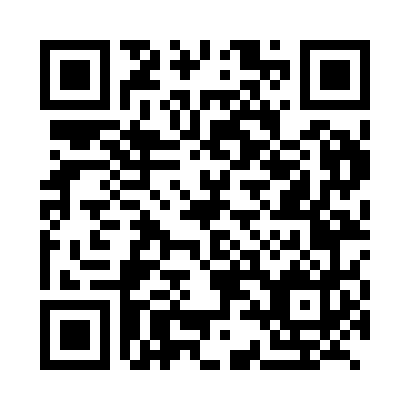 Prayer times for Albin, SlovakiaWed 1 May 2024 - Fri 31 May 2024High Latitude Method: Angle Based RulePrayer Calculation Method: Muslim World LeagueAsar Calculation Method: HanafiPrayer times provided by https://www.salahtimes.comDateDayFajrSunriseDhuhrAsrMaghribIsha1Wed3:005:1312:305:357:499:532Thu2:575:1112:305:357:509:553Fri2:545:0912:305:367:529:584Sat2:515:0812:305:377:5310:005Sun2:485:0612:305:387:5510:036Mon2:465:0512:305:397:5610:057Tue2:435:0312:305:407:5810:088Wed2:405:0112:305:417:5910:109Thu2:375:0012:305:418:0010:1310Fri2:344:5812:305:428:0210:1511Sat2:314:5712:305:438:0310:1812Sun2:284:5612:305:448:0410:2113Mon2:264:5412:305:458:0610:2314Tue2:234:5312:305:468:0710:2615Wed2:204:5212:305:468:0810:2916Thu2:174:5012:305:478:1010:3117Fri2:144:4912:305:488:1110:3418Sat2:134:4812:305:498:1210:3719Sun2:134:4712:305:498:1410:3920Mon2:124:4612:305:508:1510:4021Tue2:124:4412:305:518:1610:4022Wed2:124:4312:305:528:1710:4123Thu2:114:4212:305:528:1910:4124Fri2:114:4112:305:538:2010:4225Sat2:104:4012:305:548:2110:4226Sun2:104:3912:305:548:2210:4327Mon2:104:3912:315:558:2310:4328Tue2:104:3812:315:568:2410:4429Wed2:094:3712:315:568:2510:4530Thu2:094:3612:315:578:2610:4531Fri2:094:3512:315:588:2710:46